Spring Break EXTRA CREDIT!!!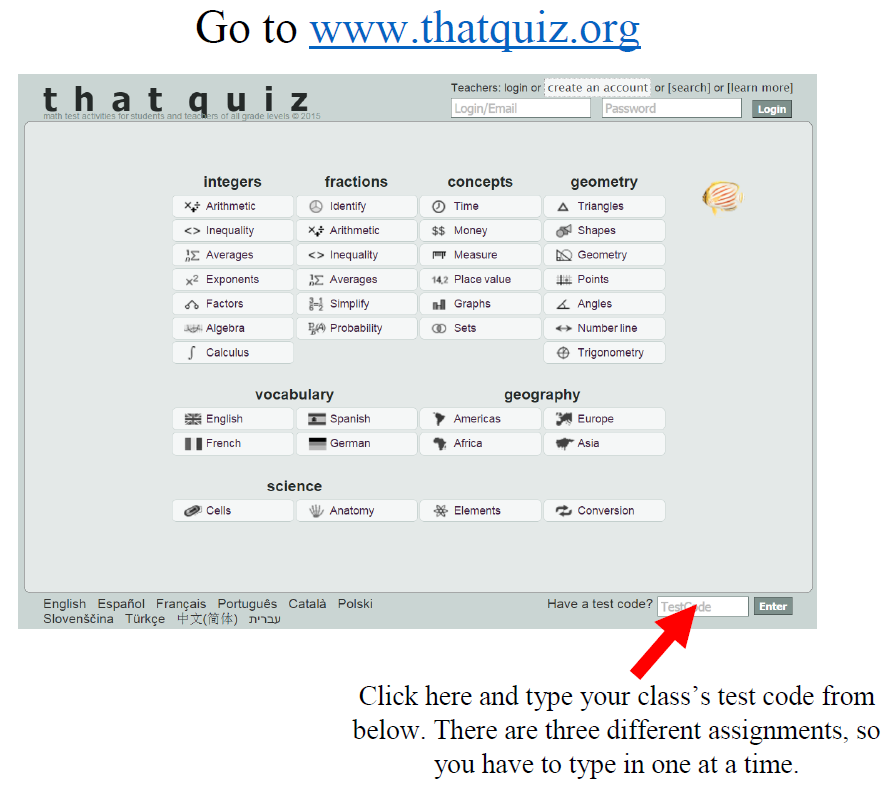 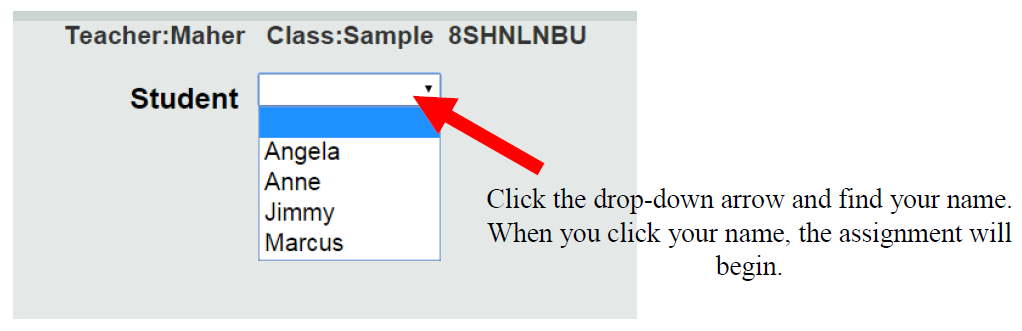 Assignments  1st Period3rd Period+/-/x/÷ FractionsMXDJHXV5VG7AUAQ8Integer Review AssessmentZU1W22NEI8VI8V7KGraphing Linear SystemsED9IWSLDG8Q7AK5R